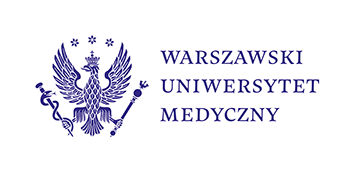 ......................................................................	Warszawa, dnia ..................................................         (imię i nazwisko pracownika)…………………………………………………          (jednostka organizacyjna).....................................................................                       (stanowisko)WNIOSEK O URLOP OPIEKUŃCZY(podstawa prawna art. 1731 Kodeksu pracy)Proszę o udzielenie mi urlopu opiekuńczego:w okresie od dnia ............................... do dnia ............................. włącznie, tj. .............. dni roboczych.Imię i nazwisko osoby która wymaga opieki ………………………………………………………...……………………………Przyczyna konieczności zapewnienia osobistej opieki lub wsparcia przez pracownika …………………………………………………………………………………………………………………………………………………………………………………………………………………………………………………………………………………………………………………...…………………………………………………………………………………………………………………………………………………………Jednocześnie oświadczam, że ww. osoba:jest moim członkiem rodziny: synem / córką / matką / ojcem / małżonkiem*
(podać stopień pokrewieństwa z pracownikiem)jest osobą zamieszkującą w tym samym gospodarstwie domowym*, pod adresem ……………………………………………………………………………………..(podać adres zamieszkania osoby niebędącej członkiem rodziny, 
zamieszkującej w tym samym gospodarstwie domowym)Zastępstwo obejmuje .............................................................(imię i nazwisko)……..................................................…							…................................................(podpis pracownika)								(akceptacja kierownika)USTAWA z dnia 9 marca 2023 r. o zmianie ustawy – Kodeks pracy oraz niektórych innych ustaw„Urlop opiekuńczyArt. 1731. § 1. Pracownikowi przysługuje w ciągu roku kalendarzowego urlop opiekuńczy, wwymiarze 5 dni, w celu zapewnienia osobistej opieki lub wsparcia osobie będącej członkiemrodziny lub zamieszkującej w tym samym gospodarstwie domowym, która wymaga opieki lubwsparcia z poważnych względów medycznych.§ 2. Za członka rodziny, o którym mowa w § 1, uważa się syna, córkę, matkę, ojca lub małżonka.§ 3. Urlopu, o którym mowa w § 1, udziela się w dni, które są dla pracownika dniami pracy,zgodnie z obowiązującym go rozkładem czasu pracy.§ 4. Urlopu, o którym mowa w § 1, udziela się na wniosek pracownika złożony w postacipapierowej lub elektronicznej w terminie nie krótszym niż 1 dzień przed rozpoczęciem korzystaniaz tego urlopu.§ 5. We wniosku wskazuje się imię i nazwisko osoby, która wymaga opieki lub wsparcia zpoważnych względów medycznych, przyczynę konieczności zapewnienia osobistej opieki lubwsparcia przez pracownika oraz w przypadku członka rodziny - stopień pokrewieństwa zpracownikiem lub w przypadku osoby niebędącej członkiem rodziny - adres zamieszkania tejosoby.Art. 1732. Okres urlopu opiekuńczego wlicza się do okresu zatrudnienia, od którego zależąuprawnienia pracownicze.Art. 1733. Do pracownika, o którym mowa w art. 1731 § 1, stosuje się odpowiednio przepisy art. 177 § 1, 11, 4 i 41, art. 1864 i art. 1881.”